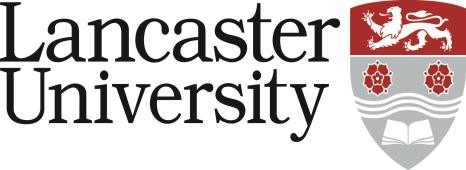 PERSON SPECIFICATIONRESEARCH ASSOCIATE Application Form – assessed against the application form, curriculum vitae and letter of support. Applicants will not be asked to make a specific supporting statement. Normally used to evaluate factual evidence eg award of a PhD. Will be “scored” as part of the shortlisting process.Supporting Statements - applicant are asked to provide a statement to demonstrate how they meet the criteria. The response will be “scored” as part of the shortlisting process.Interview – assessed during the interview process by either competency based interview questions, tests, presentation etc.CriteriaEssential/ DesirableApplication Form/ Supporting Statements/Interview*A PhD or equivalent experience in Computer Science, Electrical Engineering or a related disciplineEssentialApplication FormResearch experience in image processing, computer vision, and machine learning/deep learningEssentialSupporting Statements/InterviewBackground in development of computer vision / deep learning theory and methodologyEssentialApplication Form/InterviewPublications record appropriate to stage of career including first author research publications in peer-reviewed journals or conferencesEssentialApplication FormProficient programming and systems integration skills, including experience of, e.g., C, Python and/or MATLABEssentialSupporting Statements/InterviewAbility to work independently and to assist with thetechnical project managementEssentialSupportingStatements/InterviewEffective interpersonal skills including evidence ofworking collaboratively within a teamEssentialSupportingStatements/InterviewAbility to adhere to deadlines, and strive to achieveimportant milestonesEssentialSupportingStatements/InterviewAbility to represent Lancaster University and the consortium as a whole at national and internationalmeetings related to the projectEssentialSupporting Statements/InterviewTo convey an appropriate rationale and interest in applying for this particular postEssentialApplication FormThe ambition and ability to develop new areas of studyincluding grant submissionsDesirableInterviewFamiliarity with biometric image analysis research and methodsDesirableApplication Form